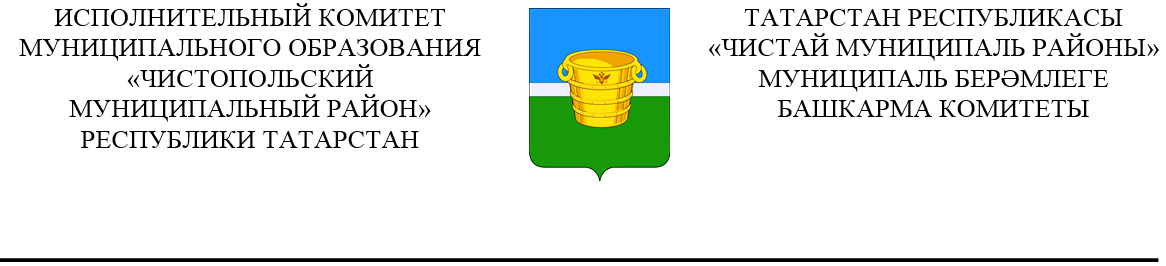 В соответствии с протоколом заседания рабочей группы по реализации проектов по цифровой трансформации Республики Татарстан от 14.06.2021 № ШГ-12-186, Федеральным законом Российской Федерации от 06.10.2003 № 131-ФЗ «Об общих принципах организации местного самоуправления в Российской Федерации», Федеральным законом Российской Федерации от 27.07.2010 № 210-ФЗ «Об организации предоставления государственных и муниципальных услуг» Исполнительный комитет Чистопольского муниципального района Республики ТатарстанПОСТАНОВЛЯЕТ:1.	Утвердить Административный регламент предоставления муниципальной услуги по выдаче разрешения на ввод объекта в эксплуатацию согласно приложению.2. Признать утратившими силу:- Административный регламент предоставления муниципальной услуги по выдаче разрешения на ввод объекта в эксплуатацию, утвержденный постановлением Исполнительного комитета Чистопольского муниципального района от 28.05.2019 № 281;- постановление Исполнительного комитета Чистопольского муниципального района от 19.02.2020 № 86 «О внесении изменений в Административный регламент предоставления муниципальной услуги по выдаче разрешения на ввод объекта в эксплуатацию, утвержденный постановлением Исполнительного комитета Чистопольского муниципального района от 28.05.2019 № 281»;-  постановление Исполнительного комитета Чистопольского муниципального района от 08.10.2020 № 520 «О внесении изменений в Административный регламент предоставления муниципальной услуги по выдаче разрешения на ввод объекта в эксплуатацию, утвержденный постановлением Исполнительного комитета Чистопольского муниципального района от 28.05.2019 № 281».   3.	Опубликовать настоящее постановление на официальном портале правовой информации Республики Татарстан (pravo.tatarstan.ru) и разместить на официальном сайте Чистопольского муниципального района Республики Татарстан (http://chistopol.tatar.ru).4.	Контроль за исполнением настоящего постановления возложить на заместителя руководителя Исполнительного комитета Чистопольского муниципального района по инфраструктурному развитию П.Б. Емельянова.РуководительИсполнительного комитета							    Э.Р. Хасанов Приложение к постановлению Исполнительного комитета Чистопольского муниципального района или городского округа Республики Татарстан от «30» июля 2021 г. № 425Административный регламентпредоставления муниципальной услуги по выдаче разрешения на ввод объекта в эксплуатацию1. Общие положения1.1. Настоящий административный регламент предоставления муниципальной услуги (далее – Регламент) устанавливает стандарт и порядок предоставления муниципальной услуги по выдаче разрешения на ввод объекта в эксплуатацию (далее – муниципальная услуга). 1.2. Получатели услуги: физические и юридические лица (далее - заявитель).1.3. Информирование о предоставлении муниципальной услуги:1.3.1. информация о порядке предоставления муниципальной услуги размещается:1) на информационных стендах, содержащих визуальную и текстовую информацию о муниципальной услуге, расположенных в помещениях многофункциональных центров предоставления государственных и муниципальных услуг. 2) на официальном сайте муниципального района в информационно-телекоммуникационной сети «Интернет» (или городского округа) 
(https://www. chistopol. tatarstan.ru.);3) на Портале государственных и муниципальных услуг Республики Татарстан (https://uslugi.tatarstan.ru/) (далее – Республиканский портал); 4) на Едином портале государственных и муниципальных услуг (функций) (https:// www.gosuslugi.ru/) (далее – Единый портал);5) в государственной информационной системе «Реестр государственных и муниципальных услуг Республики Татарстан» (http://frgu.tatar.ru) (далее – Республиканский реестр).1.3.2. Консультирование по вопросам предоставления муниципальной услуги осуществляется:1) в многофункциональных центрах предоставления государственных и муниципальных услуг при устном обращении - лично или по телефону;2) в интерактивной форме Республиканского портала;3) в Исполнительном комитете муниципального района (или городского округа) (далее – Исполком):при устном обращении - лично или по телефону; при письменном (в том числе в форме электронного документа) обращении – на бумажном носителе по почте, в электронной форме по электронной почте.1.3.3. Информация на Едином портале, Республиканском портале о порядке и сроках предоставления муниципальной услуги на основании сведений, содержащихся в Республиканском реестре, предоставляется заявителю бесплатно.Доступ к информации о сроках и порядке предоставления муниципальной услуги осуществляется без выполнения заявителем каких-либо требований, в том числе без использования программного обеспечения, установка которого на технические средства заявителя требует заключения лицензионного или иного соглашения с правообладателем программного обеспечения, предусматривающего взимание платы, регистрацию или авторизацию заявителя или предоставление им персональных данных.1.3.4. При обращении заявителя лично или по телефону в соответствии с поступившим обращением может быть предоставлена информация о месте нахождения многофункционального центра предоставления государственных и муниципальных услуг, Исполкома (г. Чистополь, ул. К. Маркса д. 46, 8.00 – 17.00 (обеденный перерыв 12.00-13.00), тел. 8 (84342) 5-27-88); о порядке предоставления муниципальной услуги, о способах и сроках подачи заявлений; о категориях граждан, которым предоставляется муниципальная услуга; о нормативных правовых актах, регулирующих вопросы предоставления муниципальной услуги; о перечне документов, необходимых для рассмотрения заявления о предоставлении муниципальной услуги, о сроках приема и регистрации заявления; о ходе предоставления муниципальной услуги; о месте размещения на официальном сайте информации по вопросам предоставления муниципальной услуги; о порядке обжалования действий или бездействия должностных лиц Исполкома.По письменному обращению должностные лица отдела, ответственного за предоставление муниципальной услуги, подробно в письменной форме разъясняют заявителю порядок предоставления муниципальной услуги и вопросы, указанные в настоящем пункте Регламента, и в течение трех рабочих дней со дня регистрации обращения направляют ответ заявителю. Ответы даются на языке обращения. В случае невозможности дать ответ на языке обращения используются государственные языки Республики Татарстан.1.3.5. Информация по вопросам предоставления муниципальной услуги размещается на официальном сайте муниципального района (или городского округа) и на информационных стендах в помещениях Исполкома для работы с заявителями.Информация на государственных языках Республики Татарстан, размещаемая на информационных стендах и на официальном сайте муниципального района в информационно-телекоммуникационной сети «Интернет», включает сведения о муниципальной услуге, содержащиеся в пунктах 2.1, 2.3, 2.4, 2.5, 2.7, 2.9, 2.10, 2.11, 5.1 Регламента, информацию о месте нахождения, справочных телефонах, времени работы Исполкома, о графике приема заявлений на предоставление муниципальной услуги.1.4. Перечень нормативных правовых актов, регулирующих предоставление муниципальной услуги (с указанием реквизитов нормативных правовых актов и источников их официального опубликования), размещен на официальном сайте муниципального района в информационно-телекоммуникационной сети «Интернет», в Республиканском реестре.Текст административного регламента в действующей редакции подлежит размещению на официальном сайте муниципального района в информационно-телекоммуникационной сети «Интернет», в Республиканском реестре.1.5. В Регламенте используются следующие термины и определения:удаленное рабочее место многофункционального центра предоставления государственных и муниципальных услуг – территориально обособленное структурное подразделение (офис) многофункционального центра предоставления государственных и муниципальных услуг, созданное в городском (сельском) поселении муниципального района или в городском округе Республики Татарстан в соответствии с пунктом 34 Правил организации деятельности многофункциональных центров предоставления государственных и муниципальных услуг, утвержденных постановлением Правительства Российской Федерации от 22.12.2012 №1376 «Об утверждении Правил организации деятельности многофункциональных центров предоставления государственных и муниципальных услуг»; техническая ошибка - ошибка (описка, опечатка, грамматическая или арифметическая ошибка либо подобная ошибка), допущенная органом, предоставляющим муниципальную услугу, и приведшая к несоответствию сведений, внесенных в документ (результат муниципальной услуги), сведениям в документах, на основании которых вносились сведения.В Регламенте под заявлением о предоставлении муниципальной услуги (далее - заявление) понимается запрос о предоставлении муниципальной услуги, поданный в соответствии с пунктом 3 статьи 2 Федерального закона от 27.07.2010 № 210-ФЗ «Об организации предоставления государственных и муниципальных услуг» (далее – Федеральный закон № 210-ФЗ) (приложение №1).2. Стандарт предоставления муниципальной услуги2.1. Наименование муниципальной услугиВыдача разрешения на ввод объекта в эксплуатацию.2.2. Наименование исполнительно-распорядительного органа местного самоуправления, непосредственно предоставляющего муниципальную услугуИсполнительный комитет Чистопольского муниципального района Республики Татарстан.2.3. Описание результата предоставления муниципальной услуги2.3.1. Результатами предоставления муниципальной услуги являются:разрешение на ввод объектов в эксплуатацию (приложение №2).решение об отказе в предоставлении муниципальной услуги.2.3.2. Результат предоставления муниципальной услуги направляется заявителю в форме электронного документа, подписанного усиленной квалифицированной электронной подписью должностного лица Исполкома (либо Исполкома), в соответствии с Федеральным законом от 06.04.2011 № 63-ФЗ «Об электронной подписи» (далее – Федеральный закон № 63-ФЗ) в личный кабинет Республиканского портала.2.3.3. По выбору заявителя результат предоставления муниципальной услуги может быть получен в МФЦ в форме экземпляра электронного документа, направленного Исполкомом, распечатанного на бумажном носителе, заверенного печатью МФЦ и подписью работника МФЦ.2.3.4. Заявитель вправе получить результат предоставления муниципальной услуги в форме электронного документа или экземпляра электронного документа на бумажном носителе в течение срока действия результата предоставления муниципальной услуги.2.4. Срок предоставления муниципальной услуги, в том числе с учетом необходимости обращения в организации, участвующие в предоставлении муниципальной услуги, срок приостановления предоставления муниципальной услуги в случае, если возможность приостановления предусмотрена законодательством Российской Федерации, срок выдачи (направления) документов, являющихся результатом предоставления муниципальной услуги.2.4.1. Срок предоставления муниципальной услуги составляет:Выдача разрешения на ввод в эксплуатацию - пять рабочих дней, включая день подачи заявления.Выдача дубликата разрешения на ввод объекта в эксплуатацию – три рабочих дня.2.4.2. Приостановление срока предоставления муниципальной услуги не предусмотрено.2.4.3. Направление документа, являющегося результатом предоставления муниципальной услуги в форме электронного документа, осуществляется в день оформления и регистрации результата предоставления муниципальной услуги.2.5. Исчерпывающий перечень документов, необходимых в соответствии с законодательными или иными нормативными правовыми актами для предоставления муниципальной услуги, а также услуг, которые являются необходимыми и обязательными для предоставления муниципальных услуг, подлежащих представлению заявителем, способы их получения заявителем, в том числе в электронной форме, порядок их представления.2.5.1. Для выдачи разрешения заявитель представляет:1) заявление:- в форме документа на бумажном носителе;- в электронной форме, подписанное в соответствии с требованиями Федерального закона от 06.04.2011 № 63-ФЗ «Об электронной подписи», при обращении посредством Регионального портала;2) правоустанавливающие документы на земельный участок (подлинники или засвидетельствованные в нотариальном порядке копии), в том числе соглашение об установлении сервитута, решение об установлении публичного сервитута, если право на него не зарегистрировано в Едином государственном реестре недвижимости;3) схема, отображающая расположение построенного, реконструированного объекта капитального строительства, расположение сетей инженерно-технического обеспечения в границах земельного участка и планировочную организацию земельного участка и подписанная лицом, осуществляющим строительство (лицом, осуществляющим строительство, и застройщиком или техническим заказчиком в случае осуществления строительства, реконструкции на основании договора строительного подряда), за исключением случаев строительства, реконструкции линейного объекта;4) акт приемки объекта капитального строительства (в случае осуществления строительства, реконструкции на основании договора строительного подряда).5) документ, подтверждающий соответствие построенного, реконструированного объекта капитального строительства требованиям технических регламентов и подписанный лицом, осуществляющим строительство.6) акт, подтверждающий соответствие параметров построенного, реконструированного объекта капитального строительства проектной документации и подписанный лицом, осуществляющим строительство (лицом, осуществляющим строительство, и застройщиком или техническим заказчиком в случае осуществления строительства, реконструкции на основании договора строительного подряда, а также лицом, осуществляющим строительный контроль, в случае осуществления строительного контроля на основании договора), за исключением случаев осуществления строительства, реконструкции, капитального ремонта объектов индивидуального жилищного строительства.7) документы, подтверждающие соответствие построенного, реконструированного объекта капитального строительства техническим условиям и подписанные представителями организаций, осуществляющих эксплуатацию сетей инженерно-технического обеспечения (при их наличии).8) документ, подтверждающий заключение договора обязательного страхования гражданской ответственности владельца опасного объекта за причинение вреда в результате аварии на опасном объекте в соответствии с законодательством Российской Федерации об обязательном страховании гражданской ответственности владельца опасного объекта за причинение вреда в результате аварии на опасном объекте;9) технический план, подготовленный в соответствии с требованиями статьи 41 Федерального закона «О государственном кадастре недвижимости».10) акт приемки выполненных работ по сохранению объекта культурного наследия, утвержденный соответствующим органом охраны объектов культурного наследия, определенным Федеральным законом от 25 июня 2002 года №73-ФЗ «Об объектах культурного наследия (памятниках истории и культуры) народов Российской Федерации», при проведении реставрации, консервации, ремонта этого объекта и его приспособления для современного использования;2.5.2. Для выдачи дубликата разрешения заявитель представляет:Заявление;Документы, удостоверяющие личность или полномочия заявителя.Документы предоставляются в одном экземпляре.2.5.3. Заявление и прилагаемые документы могут быть представлены (направлены) заявителем одним из следующих способов:1)	через МФЦ на бумажных носителях и в виде электронных документов, подписанных (заверенных) в соответствии с требованиями пункта 2.5.3. Регламента;2)	через Республиканский портал в электронной форме;3)	при личном обращении заявителя в Исполком, а также в иных формах, предусмотренных законодательством Российской Федерации, по выбору заявителя, за исключением случая, если на основании федерального закона предоставление государственной или муниципальной услуги осуществляется исключительно в электронной форме. 2.5.4. Физические лица и индивидуальные предприниматели при направлении заявления и необходимых документов посредством Республиканского портала подписывают заявление простой электронной подписью.Для получения простой электронной подписи заявителю необходимо пройти процедуру регистрации (аутентификации) в ЕСИА, а также подтвердить учетную запись до уровня не ниже стандартной. Юридические лица, зарегистрированные на территории Российской Федерации, и представители юридических лиц при направлении заявления и необходимых документов посредством Республиканского портала подписывают заявление усиленной квалифицированной электронной подписью.При подаче запроса посредством Республиканского портала заявитель представляет электронные образы документов либо документы в электронной форме, подписанные электронной подписью в соответствии с требованиями Федерального закона от 06.04.2011 № 63-ФЗ «Об электронной подписи» лицами, уполномоченными на создание и подписание таких документов.2.5.5. Запрещается требовать от заявителя:1) представления документов и информации или осуществления действий, представление или осуществление которых не предусмотрено нормативными правовыми актами, регулирующими отношения, возникающие в связи с предоставлением муниципальной услуги;2) осуществления действий, в том числе согласований, необходимых для получения муниципальной услуги и связанных с обращением в иные государственные органы, органы местного самоуправления, организации, за исключением получения услуг и получения документов и информации, предоставляемых в результате предоставления таких услуг, включенных в перечни, указанные в части 1 статьи 9 Федерального закона № 210-ФЗ (необходимых и обязательных услуг);3) представления документов и информации, отсутствие и (или) недостоверность которых не указывались при первоначальном отказе в приеме документов, необходимых для предоставления муниципальной услуги, либо в предоставлении муниципальной услуги, за исключением следующих случаев:а) изменение требований нормативных правовых актов, касающихся предоставления муниципальной услуги, после первоначальной подачи заявления о предоставлении муниципальной услуги;б) наличие ошибок в заявлении о предоставлении муниципальной услуги и документах, поданных заявителем после первоначального отказа в приеме документов, необходимых для предоставления муниципальной услуги, либо в предоставлении муниципальной услуги и не включенных в представленный ранее комплект документов;в) истечение срока действия документов или изменение информации после первоначального отказа в приеме документов, необходимых для предоставления муниципальной услуги, либо в предоставлении муниципальной услуги;г) выявление документально подтвержденного факта (признаков) ошибочного или противоправного действия (бездействия) должностного лица Исполкома, работника МФЦ, при первоначальном отказе в приеме документов, необходимых для предоставления муниципальной услуги, либо в предоставлении муниципальной услуги, о чем в письменном виде за подписью руководителя Исполкома при первоначальном отказе в приеме документов, необходимых для предоставления муниципальной услуги, уведомляется заявитель, а также приносятся извинения за доставленные неудобства;4) предоставления на бумажном носителе документов и информации, электронные образы которых ранее были заверены в соответствии с пунктом 7.2 части 1 статьи 16 Федерального закона № 210-ФЗ, за исключением случаев, если нанесение отметок на такие документы либо их изъятие является необходимым условием предоставления государственной или муниципальной услуги, и иных случаев, установленных федеральными законами.2.6. Исчерпывающий перечень документов, необходимых в соответствии с нормативными правовыми актами для предоставления муниципальной услуги, которые находятся в распоряжении государственных органов, органов местного самоуправления и подведомственных государственным органам или органам местного самоуправления организаций и которые заявитель вправе представить, а также способы их получения заявителями, в том числе в электронной форме, порядок их представления; государственный орган, орган местного самоуправления либо организация, в распоряжении которых находятся данные документы.2.6.1. Получаются в рамках межведомственного взаимодействия:выписка из Единого государственного реестра недвижимости (содержащая общедоступные сведения о зарегистрированных правах на объект недвижимости) - Федеральная служба государственной регистрации, кадастра и картографии (Росреестр);2) градостроительный план земельного участка, представленный для получения разрешения на строительство, или в случае строительства, реконструкции линейного объекта проект планировки территории и проект межевания территории;3) разрешение на строительство;4) заключение органа государственного строительного надзора (в случае, если предусмотрено осуществление государственного строительного надзора) о соответствии построенного, реконструированного объекта капитального строительства требованиям технических регламентов и проектной документации;5) документы, подтверждающие соответствие построенного, реконструированного объекта капитального строительства техническим условиям и подписанные представителями организаций, осуществляющих эксплуатацию сетей инженерно-технического обеспечения (при их наличии) в случае если учредителем организаций, осуществляющих эксплуатацию сетей инженерно-технического обеспечения, является муниципальное образование.2.6.2. Заявитель вправе предоставить документы (сведения), указанные в пункте 2.6.1 Регламента в форме электронных документов, заверенных усиленной квалифицированной подписью лиц, уполномоченных на создание и подписание таких документов, при подаче заявления.2.6.3. Непредставление (несвоевременное представление) указанными органами государственной власти, структурными подразделениями Исполкома документов и сведений не может являться основанием для отказа в предоставлении муниципальной услуги.2.6.4. Должностное лицо и (или) работник указанных органов, не представившие (несвоевременно представившие) запрошенные и находящиеся в распоряжении документ или сведения, подлежат административной, дисциплинарной или иной ответственности в соответствии с законодательством Российской Федерации.2.6.5. Запрещается требовать от заявителя документы сведения, в том числе подтверждающие внесение заявителем платы за предоставление муниципальной услуги, находящиеся в распоряжении государственных органов, органов местного самоуправления и подведомственных государственным органам или органам местного самоуправления организаций. Непредставление заявителем документов, содержащих сведения, которые находятся в распоряжении государственных органов, органов местного самоуправления и подведомственных государственным органам или органам местного самоуправления организаций, не является основанием для отказа заявителю в предоставлении муниципальной услуги.2.7. Исчерпывающий перечень оснований для отказа в приеме документов, необходимых для предоставления муниципальной услуги.2.7.1. Основаниями для отказа в приеме документов являются:несоответствие представленных документов перечню документов и требованиям, указанным в пункте 2.5 настоящего Регламента;в заявлении и прилагаемых к заявлению документах имеются неоговоренные исправления, серьезные повреждения, не позволяющие однозначно истолковать их содержание;представление документов в ненадлежащий орган;представление документов, утративших силу;представление документов, содержащих недостоверные и (или) противоречивые сведения, неоговоренные исправления, серьезные повреждения, не позволяющие однозначно истолковать их содержание;подача заявления (запроса) от имени заявителя не уполномоченным на то лицом;обращение за предоставлением муниципальной услуги лица, не являющегося получателем муниципальной услуги в соответствии с Регламентом;некорректное заполнение обязательных полей в электронной форме заявления;наличие противоречивых сведений в электронной форме заявления и в представленных документах;заявление (запрос) и иные документы в электронной форме подписаны с использованием электронной подписи с нарушением действующего законодательства;электронные документы не соответствуют требованиям к форматам их предоставления и (или) не читаются.2.7.2. Перечень оснований для отказа в приеме документов, необходимых для получения муниципальной услуги, является исчерпывающим.2.7.3. Решение об отказе в приеме заявления и документов, необходимых для предоставления муниципальной услуги, может быть принято как во время приема заявителя, так и после получения ответственным должностным лицом Исполкома необходимых для предоставления муниципальной услуги документов (сведений) с использованием межведомственного информационного взаимодействия, в срок, не превышающий 7 рабочих дней со дня регистрации заявления.2.7.4. Решение об отказе в приеме документов, необходимых для получения муниципальной услуги, с указанием причин отказа, оформляется в соответствии с формой, установленной в приложении № 5 к Регламенту, подписывается усиленной квалифицированной электронной подписью в установленном порядке уполномоченным должностным лицом Исполкома (Исполкомом), и направляется заявителю в личный кабинет Республиканского портала и (или) в МФЦ в день принятия решения об отказе в приеме документов, необходимых для получения муниципальной услуги.2.7.5. Запрещается отказывать в приеме заявления и иных документов, необходимых для предоставления муниципальной услуги, в случае, если заявление и документы, необходимые для предоставления муниципальной услуги, поданы в соответствии с информацией о сроках и порядке предоставления муниципальной услуги, опубликованной на Едином портале.2.8. Исчерпывающий перечень оснований для приостановления или отказа в предоставлении муниципальной услуги.2.8.1. Основания для приостановления предоставления услуги не предусмотрены.2.8.2. Основаниями для отказа в выдаче разрешения на ввод в эксплуатацию являются:1) отсутствие документов, указанных в частях 3 и 4 настоящей статьи 55 ГР РФ;2) несоответствие объекта капитального строительства требованиям к строительству, реконструкции объекта капитального строительства, установленным на дату выдачи представленного для получения разрешения на строительство градостроительного плана земельного участка, или в случае строительства, реконструкции, капитального ремонта линейного объекта требованиям проекта планировки территории и проекта межевания территории (за исключением случаев, при которых для строительства, реконструкции линейного объекта не требуется подготовка документации по планировке территории), требованиям, установленным проектом планировки территории, в случае выдачи разрешения на ввод в эксплуатацию линейного объекта, для размещения которого не требуется образование земельного участка;3) несоответствие объекта капитального строительства требованиям, установленным в разрешении на строительство;4) несоответствие параметров построенного, реконструированного объекта капитального строительства проектной документации;5) несоответствие объекта капитального строительства разрешенному использованию земельного участка и (или) ограничениям, установленным в соответствии с земельным и иным законодательством Российской Федерации на дату выдачи разрешения на ввод объекта в эксплуатацию, за исключением случаев, если указанные ограничения предусмотрены решением об установлении или изменении зоны с особыми условиями использования территории, принятым в случаях, предусмотренных пунктом 9 части 7 статьи 51 ГрК РФ, и строящийся, реконструируемый объект капитального строительства, в связи с размещением которого установлена или изменена зона с особыми условиями использования территории, не введен в эксплуатацию.6) не предоставление застройщиком безвозмездно в течение десяти дней со дня получения разрешения на строительство сведений о площади, о высоте и об этажности планируемого объекта капитального строительства, о сетях инженерно-технического обеспечения, один экземпляр копии результатов инженерных изысканий и по одному экземпляру копий разделов проектной документации в орган местного самоуправления, выдавший разрешение на строительство.2.8.3. Перечень оснований для отказа в предоставлении муниципальной услуги является исчерпывающим.2.8.4. Решение об отказе в предоставлении муниципальной услуги с указанием причин отказа оформляется в соответствии с формой, установленной в приложении № 5 к Регламенту, подписывается усиленной квалифицированной электронной подписью в установленном порядке уполномоченным должностным лицом Исполкома (Исполкомом), и направляется заявителю в личный кабинет Республиканского портала и (или) в МФЦ в день принятия решения об отказе в предоставлении муниципальной услуги.2.8.5. Запрещается отказывать в предоставлении муниципальной услуги в случае, если заявление о предоставлении муниципальной услуги подано в соответствии с информацией о сроках и порядке предоставления муниципальной услуги, опубликованной на Едином портале.2.9. Порядок, размер и основания взимания государственной пошлины или иной платы, взимаемой за предоставление муниципальной услугиМуниципальная услуга предоставляется на безвозмездной основе.2.10. Перечень услуг, которые являются необходимыми и обязательными для предоставления муниципальной услуги, в том числе сведения о документе (документах), выдаваемом (выдаваемых) организациями, участвующими в предоставлении муниципальных услуг.Предоставление необходимых и обязательных услуг не требуется.2.11. Порядок, размер и основания взимания платы за предоставление услуг, которые являются необходимыми и обязательными для предоставления муниципальной услуги, включая информацию о методике расчета размера такой платыПредоставление необходимых и обязательных услуг не требуется.2.12. Максимальный срок ожидания в очереди при подаче запроса о предоставлении муниципальной услуги, услуги, предоставляемой организацией, участвующей в предоставлении муниципальной услуги, и при получении результата предоставления таких услуг2.12.1. Время ожидания при подаче заявления на получение муниципальной услуги - не более 15 минут.2.12.2. При получении результата предоставления муниципальной услуги максимальный срок ожидания в очереди не должен превышать 15 минут.2.13. Срок и порядок регистрации запроса заявителя о предоставлении муниципальной услуги и услуги, предоставляемой организацией, участвующей в предоставлении муниципальной услуги, в том числе в электронной форме2.13.1. При личном обращении в МФЦ в день подачи заявления заявителю выдается расписка из АИС МФЦ с регистрационным номером, подтверждающим, что заявление отправлено, и датой подачи электронного заявления.  2.13.2. При направлении заявления посредством Республиканского портала заявитель в день подачи заявления получает в личном кабинете Республиканского портала и по электронной почте уведомление, подтверждающее, что заявление отправлено, в котором указываются регистрационный номер и дата подачи заявления.2.14. Требования к помещениям, в которых предоставляется муниципальная услуга, к залу ожидания, местам для заполнения запросов о предоставлении муниципальной услуги, информационным стендам с образцами их заполнения и перечнем документов, необходимых для предоставления каждой муниципальной услуги, размещению и оформлению визуальной, текстовой и мультимедийной информации о порядке предоставления такой услуги, в том числе к обеспечению доступности для инвалидов указанных объектов в соответствии с федеральным законодательством и законодательством Республики Татарстан о социальной защите инвалидов.2.14.1. Предоставление муниципальной услуги осуществляется в зданиях и помещениях, оборудованных противопожарной системой и системой пожаротушения, необходимой мебелью для оформления документов, информационными стендами.Визуальная, текстовая и мультимедийная информация о порядке предоставления муниципальной услуги размещается в удобных для заявителей местах, в том числе с учетом ограниченных возможностей инвалидов.Осуществляются меры по обеспечению инвалидам, в том числе использующим кресла-коляски и собак-проводников, условий доступности здания, помещений и услуг, включая:- условия для беспрепятственного доступа к зданию и помещениям, а также предоставляемым в них услугам;- условия для беспрепятственного пользования средствами связи и информации;- возможность самостоятельного передвижения по территории, на которой расположены объекты, входа в такие объекты и выхода из них, посадки в транспортное средство и высадки из него, в том числе с использованием кресла-коляски;- сопровождение инвалидов, имеющих стойкие расстройства функции зрения и самостоятельного передвижения, и оказание им помощи в здании и помещениях;- надлежащее размещение оборудования и носителей информации, необходимых для обеспечения беспрепятственного доступа инвалидов к зданию, помещениям и к услугам с учетом ограничений их жизнедеятельности;- дублирование необходимой для инвалидов звуковой и зрительной информации, а также надписей, знаков и иной текстовой и графической информации знаками, выполненными рельефно-точечным шрифтом Брайля, допуск сурдопереводчика и тифлосурдопереводчика;- допуск в здание и помещения собаки-проводника при наличии документа, подтверждающего ее специальное обучение и выдаваемого по форме и в порядке, которые определяются федеральным органом исполнительной власти, осуществляющим функции по выработке и реализации государственной политики и нормативно-правовому регулированию в сфере социальной защиты населения;- оказание сотрудниками, предоставляющими услуги, помощи инвалидам в преодолении барьеров, мешающих получению ими услуг наравне с другими лицами.2.15. Показатели доступности и качества муниципальной услуги, в том числе количество взаимодействий заявителя с должностными лицами при предоставлении муниципальной услуги и их продолжительность, возможность получения информации о ходе предоставления муниципальной услуги, в том числе с использованием информационно-коммуникационных технологий, возможность либо невозможность получения муниципальной услуги в многофункциональном центре предоставления государственных и муниципальных услуг (в том числе в полном объеме), в любом территориальном подразделении органа исполнительно распорядительного органа местного самоуправления, по выбору заявителя (экстерриториальный принцип), посредством запроса о предоставлении нескольких государственных и (или) муниципальных услуг в многофункциональных центрах предоставления государственных и муниципальных услуг, предусмотренного статьей 15.1 Федерального закона №210-ФЗ (комплексный запрос)2.15.1. Показателями доступности предоставления муниципальной услуги являются:расположенность помещения, в котором ведется прием, выдача документов в зоне доступности общественного транспорта;наличие необходимого количества специалистов, а также помещений, в которых осуществляется прием документов от заявителей;наличие исчерпывающей информации о способах, порядке и сроках предоставления муниципальной услуги на информационных стендах, официальном сайте муниципального района, на Едином портале, Республиканском портале;оказание помощи инвалидам в преодолении барьеров, мешающих получению ими услуг наравне с другими лицами.2.15.2. Показателями качества предоставления муниципальной услуги являются: 1) соблюдение сроков приема и рассмотрения документов; 2) соблюдение срока получения результата муниципальной услуги; 3) отсутствие обоснованных жалоб на нарушения Регламента, совершенные работниками Исполкома; 4) количество взаимодействий заявителя с должностными лицами (без учета консультаций): 4.1) взаимодействие заявителя с работниками МФЦ при предоставлении муниципальной услуги осуществляется один раз при представлении заявления со всеми необходимыми документами;4.2) один раз в случае необходимости получения результата предоставления муниципальной услуги в МФЦ в форме экземпляра электронного документа на бумажном носителе.  Продолжительность одного взаимодействия заявителя с должностными лицами при предоставлении муниципальной услуги не превышает 15 минут. Заявитель вправе оценить качество предоставления муниципальной услуги с помощью устройств подвижной радиотелефонной связи, с использованием Единого портала, Республиканского портала, терминальных устройств. 2.15.3. Информация о ходе предоставления муниципальной услуги может быть получена заявителем в личном кабинете на Едином портале или на Республиканском портале, в МФЦ.2.15.4. Предоставление муниципальной услуги осуществляется в любом МФЦ по выбору заявителя независимо от места его жительства или места фактического проживания (пребывания) по экстерриториальному принципу.Муниципальная услуга предоставляется в составе комплексного запроса.2.16. Иные требования, в том числе учитывающие особенности предоставления муниципальной услуги по экстерриториальному принципу (в случае, если муниципальная услуга предоставляется по экстерриториальному принципу) и особенности предоставления муниципальной услуги в электронной форме.2.16.1. При предоставлении муниципальной услуги в электронной форме заявитель вправе:а) получить информацию о порядке и сроках предоставления муниципальной услуги, размещенную на Едином портале и на Республиканском портале;б) подать заявление о предоставлении муниципальной услуги и иные документы, необходимые для предоставления муниципальной услуги, в том числе документы и информацию, электронные образы которых ранее были заверены в соответствии с пунктом 7.2 части 1 статьи 16 Федерального закона № 210-ФЗ, с использованием Республиканского портала;в) получить сведения о ходе выполнения заявлений о предоставлении муниципальной услуги, поданных в электронной форме;г) осуществить оценку качества предоставления муниципальной услуги посредством Республиканского портала;д) получить результат предоставления муниципальной услуги в форме электронного документа;е) подать жалобу на решение и действие (бездействие) Исполкома, а также его должностных лиц, муниципальных служащих посредством Республиканского портала, портала федеральной государственной информационной системы, обеспечивающей процесс досудебного (внесудебного) обжалования решений и действий (бездействия), совершенных при предоставлении государственных и муниципальных услуг органами, предоставляющими государственные и муниципальные услуги, их должностными лицами, государственными и муниципальными служащими.2.16.2. Формирование заявления осуществляется посредством заполнения электронной формы заявления на Едином портале, Республиканском портале без необходимости дополнительной подачи заявления в какой-либо иной форме.2.16.3. Запись заявителей на прием (далее - запись) осуществляется посредством Республиканского портала, телефона контакт-центра МФЦ.Заявителю предоставляется возможность записи на любые свободные для приема дату и время в пределах установленного в многофункциональном центре графика приема.Запись на определенную дату заканчивается за сутки до наступления этой даты.Для осуществления предварительной записи посредством Республиканского портала заявителю необходимо указать запрашиваемые системой данные, в том числе:фамилию, имя, отчество (при наличии);номер телефона;адрес электронной почты (по желанию);желаемую дату и время приема.В случае несоответствия сведений, которые сообщил заявитель при предварительной записи, документам, представленным заявителем при личном приеме, предварительная запись аннулируется.При осуществлении предварительной записи заявителю обеспечивается возможность распечатать талон-подтверждение. В случае, если заявитель сообщит адрес электронной почты, на указанный адрес также направляется информация о подтверждении предварительной записи с указанием даты, времени и места приема.При осуществлении предварительной записи заявитель в обязательном порядке информируется о том, что предварительная запись аннулируется в случае его неявки по истечении 15 минут с назначенного времени приема.Заявитель в любое время вправе отказаться от предварительной записи.Запрещается требовать от заявителя совершения иных действий, кроме прохождения идентификации и аутентификации в соответствии с нормативными правовыми актами Российской Федерации, указания цели приема, а также предоставления сведений, необходимых для расчета длительности временного интервала, который необходимо забронировать для приема.3. Состав, последовательность и сроки выполнения административных процедур, требования к порядку их выполнения, в том числе особенности выполнения административных процедур в электронной форме, а также особенности выполнения административных процедур в многофункциональных центрах3.1. Описание последовательности действий при предоставлении муниципальной услуги3.1.1. Предоставление муниципальной услуги включает в себя следующие процедуры:1) оказание консультаций заявителю;2) принятие и рассмотрение комплекта документов, представленных заявителем;3) направление межведомственных запросов в органы, участвующие в предоставлении муниципальной услуги;4) подготовка результата муниципальной услуги;5) выдача (направление) заявителю результата муниципальной услуги.3.2. Оказание консультаций заявителю.3.2.1. Основанием начала выполнения административной процедуры является обращение заявителя по вопросам, связанным с предоставлением муниципальной услуги.Должностным лицом (работником), ответственным за выполнение административной процедуры, является:- при обращении заявителя в МФЦ – работник МФЦ;- при обращении заявителя в Исполком – специалист отдела (далее - должностное лицо, ответственное за консультирование).3.2.2. Заявитель вправе обратиться в МФЦ лично, по телефону и электронной почте, а также получить консультацию на Республиканском портале о порядке и сроках предоставления муниципальной услуги.Работник МФЦ консультирует заявителя, в том числе по составу, форме представляемой документации и другим вопросам для получения муниципальной услуги.Заявитель может получить информацию о порядке предоставления муниципальной услуги путем свободного доступа с сайта МФЦ http://mfc16.tatarstan.ru.Процедуры, устанавливаемые настоящим пунктом, осуществляются в день обращения заявителя.Результат процедур: консультации по составу, форме представляемой документации и другим вопросам, необходимым для получения муниципальной услуги.3.2.3. Заявитель вправе обратиться в Исполком по телефону и электронной почте, а также получить консультацию на сайте Исполкома о порядке и сроках предоставления муниципальной услуги.Должностное лицо, ответственное за консультирование информирует заявителя в соответствии с требованиями пункта 1.3.4 Регламента.Процедуры, устанавливаемые настоящим пунктом, осуществляются в день обращения заявителя.Результат процедур: консультации по составу, форме представляемой документации и другим вопросам, необходимым для получения муниципальной услуги.3.3. Принятие и рассмотрение комплекта документов, представленных заявителем.3.3.1. Прием документов для предоставления муниципальной услуги через МФЦ или удаленное рабочее место МФЦ.3.3.1.1.  Заявитель (представитель заявителя) лично обращается в МФЦ с запросом о предоставлении муниципальной услуги и представляет документы в соответствии с пунктом 2.5 Регламента. 3.3.1.2. Работник МФЦ, ведущий прием заявлений: определяет предмет обращения;проводит проверку полномочий лица, подающего документы;проводит проверку соответствия документов требованиям, указанным в пункте 2.5 Регламента;заполняет электронную форму заявления в АИС МФЦ;при предоставлении документов, указанных в пункте 2.5 Регламента на бумажном носителе, осуществляет сканирование представленных документов;распечатывает заявление из АИС МФЦ;передает заявителю на проверку и подписание;после подписания сканирует подписанное заявление в АИС МФЦ;загружает в АИС МФЦ документы, представленные в электронной форме или электронные образы отсканированных документов, формирует электронное дело; возвращает подписанное заявление и оригиналы бумажных документов;выдает заявителю расписку в приеме документов.Процедуры, устанавливаемые настоящим пунктом, осуществляются в день обращения заявителя.Результат процедур: готовое к отправке заявление и пакет документов. 3.3.1.3. Работник МФЦ направляет пакет документов, принятых от заявителя в Исполком в электронной форме (в составе пакетов электронных дел) в течение одного рабочего дня со дня обращения заявителя в структурное подразделение МФЦ.Результат процедуры: заявление и пакет документов (электронное дело), направленные в Исполком, посредством системы электронного взаимодействия.3.3.2. Прием документов для предоставления муниципальной услуги в электронной форме через Республиканский портал.3.3.2.1. Заявитель для подачи заявления в электронной форме через Республиканский портал выполняет следующие действия: выполняет авторизацию на Республиканском портале;открывает форму электронного заявления на Республиканском портале;заполняет форму электронного заявления, включающую сведения, необходимые и обязательные для предоставления муниципальной услуги;прикрепляет документы в электронной форме или электронные образы документов к форме электронного заявления (при необходимости);подтверждает факт ознакомления и согласия с условиями и порядком предоставления муниципальной услуги в электронной форме (устанавливает соответствующую отметку о согласии в форме электронного заявления);подтверждает достоверность сообщенных сведений (устанавливает соответствующую отметку в форме электронного заявления);отправляет заполненное электронное заявление (нажимает соответствующую кнопку в форме электронного заявления);электронное заявление подписывается (простой электронной подписью и (или) усиленной квалифицированной электронной подписью) в соответствии с требованиями Федерального закона № 63-ФЗ и требованиями Федерального закона №210-ФЗ; получает уведомление об отправке электронного заявления. 3.3.2.2. Результат процедур: электронное дело, направленное в Исполком, посредством системы электронного взаимодействия.3.3.3. Рассмотрение комплекта документов Исполкомом3.3.3.1. Основанием начала выполнения административной процедуры является поступление заявления и иных документов, необходимых для предоставления муниципальной услуги.Должностным лицом (работником), ответственным за выполнение административной процедуры является специалист отдела  (далее - должностное лицо, ответственное за прием документов):Должностное лицо, ответственное за прием документов, после поступления документов на рассмотрение: присваивает заявлению номер в соответствии с номенклатурой дел и статус «Проверка документов», что отражается в личном кабинете Республиканского портала;изучает поступившие электронные дела, в том числе, приложенные заявителем документы в электронной форме и электронные образы документов;проверяет комплектность, читаемость электронных образов документов;проверяет соблюдение условий действительности электронной подписи, посредством обращения к Единому порталу (в случае, если заявителем представлены электронные образы документов, подписанные усиленной квалифицированной электронной подписью).При наличии оснований, предусмотренных пунктом 2.7.1. Регламента, подготавливает проект решения об отказе в приеме документов, необходимых для предоставления муниципальной услуги. В случае, если в результате проверки усиленной квалифицированной электронной подписи выявлено несоблюдение условий ее действительности, проект решения об отказе должен содержать пункты статьи 11 Федерального закона № 63-ФЗ, которые послужили основанием для его принятия.Проект решения об отказе в приеме документов, необходимых для предоставления муниципальной услуги, с указанием причин отказа (в случае, если основания для отказа в приеме документов, необходимых для предоставления муниципальной услуги, связаны с нарушением установленных требований к таким документам, основания для отказа в приеме документов должны содержать информацию о наименовании документов (информации, сведений), которые не представлены, содержат недостоверные и (или) противоречивые сведения, оформлены с нарушением установленных требований), оформляется по форме согласно приложению № 5 к Регламенту, направляется на согласование в установленном порядке посредством системы электронного документооборота.Согласование проекта решения осуществляется в порядке, предусмотренном пунктом 3.5.3. Регламента.В случае отсутствия оснований для отказа в приеме документов, предусмотренных пунктом 2.7.1. Регламента, должностное лицо, ответственное за прием документов, в течение одного рабочего дня со дня поступления заявления, направляет заявителю, указанным в заявлении способом, уведомление о поступлении заявления, содержащее входящий регистрационный номер заявления, дату получения заявления, перечень наименований файлов, представленных к нему документов, дату получения результата муниципальной услуги.3.3.3.2. Исполнение процедур, указанных в пункте 3.3.3.1. Регламента, при наличии технической возможности осуществляется в автоматическом режиме с использованием автоматизированной информационной системы, предназначенной для оказания государственных и муниципальных услуг. 3.3.3.3. Процедуры, устанавливаемые пунктом 3.3.3. Регламента, осуществляются в течение одного рабочего дня со дня поступления заявления на рассмотрение.Результатами выполнения административных процедур являются: принятое на рассмотрение заявление или проект решения об отказе в приеме документов, необходимых для предоставления муниципальной услуги.3.4. Направление межведомственных запросов в органы, участвующие в предоставлении муниципальной услуги.3.4.1. Основанием начала выполнения административной процедуры является получение должностным лицом (работником), уполномоченным на выполнение административной процедуры, от должностного лица (работника), ответственного за прием документов, принятых от заявителя документов.Должностным лицом (работником), ответственным за выполнение административной процедуры, является специалист отдела, далее - должностное лицо, ответственное за  направление межведомственных запросов).Должностное лицо, ответственное за направление межведомственных запросов, формирует и направляет в электронной форме посредством системы межведомственного электронного взаимодействия (при отсутствии технической возможности – иными способами) запросы о предоставлении документов и сведений, предусмотренных пунктом 2.6 Регламента.Процедуры, устанавливаемые настоящим пунктом, осуществляются в день принятия заявления на рассмотрение. Результат процедур: направленные в органы власти и (или) подведомственные органам власти организации запросы. 3.4.2. Специалисты поставщиков данных на основании запросов, поступивших через систему межведомственного электронного взаимодействия, предоставляют запрашиваемые документы (информацию) или направляют уведомления об отсутствии документа и (или) информации, необходимых для предоставления муниципальной услуги (далее – уведомление об отказе).Процедуры, устанавливаемые настоящим пунктом, осуществляются в течение трех рабочих дней со дня поступления межведомственного запроса в орган или организацию, предоставляющие документ и информацию, если иные сроки подготовки и направления ответа на межведомственный запрос не установлены федеральными законами, правовыми актами Правительства Российской Федерации и принятыми в соответствии с федеральными законами нормативными правовыми актами Республики Татарстан.Результатами выполнения административных процедур являются: документы (сведения), необходимые для предоставления муниципальной услуги, либо уведомление об отказе, направленные должностному лицу, ответственному за направление межведомственных запросов.3.4.3. Должностное лицо, ответственное за направление межведомственных запросов:получает запрашиваемые через систему межведомственного электронного взаимодействия документы (сведения), необходимые для предоставления муниципальной услуги, либо уведомление об отказе при отсутствии документа и (или) информации;при наличии оснований, предусмотренных пунктом 2.7.1. Регламента, подготавливает проект решения об отказе в приеме документов, необходимых для предоставления муниципальной услуги. Проект решения об отказе в приеме документов, необходимых для предоставления муниципальной услуги, с указанием причин отказа (в случае, если основания для отказа в приеме документов, необходимых для предоставления муниципальной услуги, связаны с нарушением установленных требований к таким документам, основания для отказа в приеме документов должны содержать информацию о наименовании документов (информации, сведений), которые не представлены, содержат недостоверные и (или) противоречивые сведения, оформлены с нарушением установленных требований), оформляется по форме согласно приложению № 5 к Регламенту, направляется на согласование в установленном порядке посредством системы электронного документооборота.Согласование проекта решения об отказе в приеме документов, необходимых для предоставления муниципальной услуги, осуществляется в порядке, предусмотренном пунктом 3.5.3. Регламента.Результатами выполнения административных процедур являются: проект решения об отказе в приеме документов, необходимых для предоставления муниципальной услуги, комплект документов (сведения), необходимых для предоставления муниципальной услуги.3.4.4. Исполнение процедур, указанных в пунктах 3.4.1, 3.4.3 Регламента, при наличии технической возможности осуществляется в автоматическом режиме с использованием автоматизированной информационной системы, предназначенной для оказания государственных и муниципальных услуг, в том числе с момента регистрации заявления в соответствии с пунктом 2.13 Регламента.3.4.5. Максимальный срок выполнения административных процедур, указанных в пункте 3.4 Регламента, составляет три рабочих дня.3.5. Подготовка результата муниципальной услуги3.5.1. Основанием начала выполнения административной процедуры является поступление от должностного лица, ответственного за направление межведомственных запросов, комплекта документов (сведений), необходимых для предоставления муниципальной услуги.Должностным лицом, ответственным за выполнение административной процедуры, является специалист отдела (далее - должностное лицо, ответственное за подготовку результата предоставления муниципальной услуги).3.5.2. Должностное лицо, ответственное за подготовку результата предоставления муниципальной услуги:при выявлении оснований для отказа в предоставлении муниципальной услуги, указанных в пункте 2.8. Регламента, подготавливает проект решения об отказе в предоставлении муниципальной услуги;в случае отсутствия оснований для отказа в предоставлении муниципальной услуги, предусмотренных пунктом 2.8. Регламента, по итогам рассмотрения документов, необходимых предоставления муниципальной услуги, подготавливает проект результата предоставления муниципальной услуги в соответствии с пунктом 2.3. Регламента (далее – проект решения);направляет подготовленный проект решения на согласование в установленном порядке посредством системы электронного документооборота.Административные процедуры выполняются в течение одного рабочего дня.3.5.3. Согласование и подписание проекта решения об отказе в приеме документов, необходимых для предоставления муниципальной услуги, проекта решения о выдаче разрешения на ввод в эксплуатацию или об отказе в предоставлении муниципальной услуги (далее – проекты) осуществляется руководителем структурного подразделения, ответственного за подготовку результата муниципальной услуги, заместителем руководителя Исполкома, руководителем Исполкома.Подготовленные проекты, имеющие замечания, возвращаются на доработку лицу, ответственному за подготовку результата муниципальной услуги.Результатами выполнения административных процедур являются: решение об отказе в приеме документов, необходимых для предоставления муниципальной услуги, решение о выдаче разрешения на ввод в эксплуатацию или об отказе в предоставлении муниципальной услуги.Административные процедуры выполняются в течение одного рабочего дня.3.5.4. Исполнение процедур, указанных в пунктах 3.5.2, 3.5.3. Регламента, при наличии технической возможности осуществляется в автоматическом режиме с использованием автоматизированной информационной системы, предназначенной для оказания государственных и муниципальных услуг.3.5.5. Максимальный срок выполнения административных процедур, указанных в пункте 3.5. Регламента, составляет один рабочий день.3.6. Выдача (направление) заявителю результата муниципальной услуги3.6.1. Основанием начала выполнения административной процедуры является получение должностным лицом, ответственным за выполнение административной процедуры, документа, подтверждающего предоставление (отказ в предоставлении) муниципальной услуги.Должностным лицом, ответственным за выполнение административной процедуры, является специалист отдела (далее - должностное лицо, ответственное за выдачу (направление) документов).Должностное лицо, ответственное за выдачу (направление) документов:обеспечивает регистрацию и внесение сведений о результате предоставления муниципальной услуги в подсистему ведения документации автоматизированной информационной системы, предназначенной для оказания государственных и муниципальных услуг и (или) информационную систему обеспечения градостроительной деятельности;извещает заявителя (его представителя) через Республиканский портал о результате предоставления муниципальной услуги посредством электронного взаимодействия и о возможности получения результата предоставления муниципальной услуги в МФЦ;извещает заявителя (его представителя) в иных формах, предусмотренных законодательством Российской Федерации, по выбору заявителя, за исключением случая, если на основании федерального закона предоставление государственной или муниципальной услуги осуществляется исключительно в электронной форме.Исполнение процедур при наличии технической возможности осуществляется в автоматическом режиме с использованием автоматизированной информационной системы, предназначенной для оказания государственных и муниципальных услуг.Процедуры, устанавливаемые настоящим пунктом, осуществляются в день подписания документа, подтверждающего предоставление (отказ в предоставлении) муниципальной услуги, уполномоченным должностным лицом Исполкома (Исполкомом).Результат процедур: размещение сведений о результате предоставления муниципальной услуги в информационных системах, извещение заявителя (его представителя) о результате предоставления муниципальной услуги и способах его получения.3.6.2. Порядок выдачи (направления) результата предоставления муниципальной услуги:3.6.2.1. При обращении заявителя за результатом муниципальной услуги в МФЦ, работник МФЦ выдает заявителю результат муниципальной услуги в форме экземпляра электронного документа на бумажном носителе. По требованию заявителя вместе с экземпляром электронного документа на бумажном носителе ему может быть предоставлен экземпляр электронного документа путем его записи на съемный носитель. Процедуры, устанавливаемые настоящим пунктом, осуществляются в порядке очередности, в день прибытия заявителя в сроки, установленные регламентом работы МФЦ.3.6.2.2. При обращении заявителя за результатом муниципальной услуги через Республиканский портал заявителю в личный кабинет автоматически направляется электронный образ документа, являющегося результатом предоставления муниципальной услуги, подписанный усиленной квалифицированной электронной подписью уполномоченного должностного лица Исполкома (Исполкомом). 3.6.2.3. При личном обращении заявителя за результатом муниципальной услуги, работник Исполкома выдает заявителю результат муниципальной услуги в форме экземпляра документа на бумажном носителе. По требованию заявителя вместе с экземпляром документа на бумажном носителе ему может быть предоставлен экземпляр электронного документа путем его записи на съемный носитель.  Процедуры, устанавливаемые настоящим пунктом, осуществляются в день подписания документа, подтверждающего предоставление (отказ в предоставлении) муниципальной услуги, уполномоченным должностным лицом Исполкома (Исполкомом).Результат процедур: направление (предоставление) с использованием Республиканского портала заявителю документа, подтверждающего предоставление муниципальной услуги (в том числе отказ в предоставлении муниципальной услуги).3.7. Исправление технических ошибок.3.7.1. В случае обнаружения технической ошибки в документе, являющемся результатом муниципальной услуги, заявитель направляет в Исполком:заявление об исправлении технической ошибки (приложение №4);документ, выданный заявителю как результат муниципальной услуги, в котором содержится техническая ошибка;документы, имеющие юридическую силу, свидетельствующие о наличии технической ошибки. Заявление об исправлении технической ошибки в сведениях, указанных в документе, являющемся результатом муниципальной услуги, подается заявителем (уполномоченным представителем) почтовым отправлением (в том числе с использованием электронной почты), либо через Республиканский портал или МФЦ.3.7.2. Должностное лицо, ответственное за прием документов, осуществляет прием заявления об исправлении технической ошибки, регистрирует заявление с приложенными документами и передает их должностному лицу, ответственному за обработку документов.Процедура, устанавливаемая настоящим пунктом, осуществляется в течение одного рабочего дня с даты регистрации заявления. Результат процедуры: принятое и зарегистрированное заявление, направленное на рассмотрение должностному лицу, ответственному за обработку документов.3.7.3. Должностное лицо, ответственное за обработку документов, рассматривает документы и в целях внесения исправлений в документ, являющийся результатом предоставления муниципальной услуги, осуществляет процедуры, предусмотренные пунктом 3.6 Регламента, и выдает исправленный документ заявителю (уполномоченному представителю) лично под роспись с изъятием у заявителя (уполномоченного представителя) оригинала документа, в котором содержится техническая ошибка, или направляет в адрес заявителя почтовым отправлением (посредством электронной почты) письмо о возможности получения документа при предоставлении в Исполком оригинала документа, в котором содержится техническая ошибка.Процедура, устанавливаемая настоящим пунктом, осуществляется в течение двух рабочих дней после обнаружения технической ошибки или получения от любого заинтересованного лица заявления о допущенной ошибке.Результат процедуры: выданный (направленный) заявителю документ.4. Порядок и формы контроля за предоставлением муниципальной услуги4.1. Порядок осуществления текущего контроля за соблюдением и исполнением ответственными должностными лицами положений Регламента и иных нормативных правовых актов, устанавливающих требования к предоставлению муниципальной услуги, а также принятием ими решений.Контроль за полнотой и качеством предоставления муниципальной услуги включает в себя выявление и устранение нарушений прав заявителей, проведение проверок соблюдения процедур предоставления муниципальной услуги, подготовку решений на действия (бездействие) должностных лиц органа местного самоуправления.Формами контроля за соблюдением исполнения административных процедур являются:1) проверка и согласование проектов документов по предоставлению муниципальной услуги;2) проводимые в установленном порядке проверки ведения делопроизводства;3) проведение в установленном порядке контрольных проверок соблюдения процедур предоставления муниципальной услуги.В целях текущего контроля используются сведения, имеющиеся в электронной базе данных, служебная корреспонденция, устная и письменная информация должностных лиц, осуществляющих выполнение административных процедур, журналы учета соответствующих документов и другие сведения.Для осуществления контроля за совершением действий при предоставлении муниципальной услуги и принятии решений руководителю органа местного самоуправления представляются справки о результатах предоставления муниципальной услуги.О случаях и причинах нарушения сроков, последовательности и содержания административных процедур должностные лица немедленно информируют руководителя органа, предоставляющего муниципальную услугу, а также предпринимают срочные меры по устранению нарушений.Текущий контроль за соблюдением последовательности действий, определенных административными процедурами по предоставлению муниципальной услуги, осуществляется заместителем руководителя органа местного самоуправления, ответственным за организацию работы по предоставлению муниципальной услуги, начальником отдела, осуществляющего организацию работы по предоставлению муниципальной услуги.Перечень должностных лиц, осуществляющих текущий контроль, устанавливается положениями о структурных подразделениях органа местного самоуправления и должностными регламентами.4.2. Порядок и периодичность осуществления плановых и внеплановых проверок полноты и качества предоставления муниципальной услуги, в том числе порядок и формы контроля за полнотой и качеством предоставления муниципальной услуги.Контрольные проверки могут быть плановыми (осуществляться на основании полугодовых или годовых планов работы органа местного самоуправления) и внеплановыми. При проведении проверок могут рассматриваться все вопросы, связанные с предоставлением муниципальной услуги (комплексные проверки), или по конкретному обращению заявителя.4.3. Ответственность должностных лиц органа, предоставляющего муниципальную услугу, за решения и действия (бездействие), принимаемые (осуществляемые) ими в ходе предоставления муниципальной услугиПо результатам проведенных проверок в случае выявления нарушений прав заявителей виновные лица привлекаются к ответственности в соответствии с законодательством Российской Федерации.Руководитель органа местного самоуправления несет ответственность за несвоевременное рассмотрение заявлений.Руководитель (заместитель руководителя) структурного подразделения органа местного самоуправления несет ответственность за несвоевременное и (или) ненадлежащее выполнение административных действий, указанных в разделе 3 Регламента.Должностные лица и иные муниципальные служащие за решения и действия (бездействие), принимаемые (осуществляемые) в ходе предоставления муниципальной услуги, несут ответственность в установленном законодательством порядке.4.4. Положения, характеризующие требования к порядку и формам контроля за предоставлением муниципальной услуги, в том числе со стороны граждан, их объединений и организаций.Контроль за предоставлением муниципальной услуги со стороны граждан, их объединений и организаций, осуществляется посредством открытости деятельности органа местного самоуправления при предоставлении муниципальной услуги, получения полной, актуальной и достоверной информации о порядке предоставления муниципальной услуги и возможности досудебного рассмотрения обращений (жалоб) в процессе предоставления муниципальной услуги.5. Досудебный (внесудебный) порядок обжалования решений и действий (бездействия) органа, предоставляющего муниципальную услугу, многофункционального центра предоставления государственных и муниципальных услуг, организаций, указанных в части 1.1 статьи 16 Федерального закона №210-ФЗ, а также их должностных лиц, муниципальных служащих, работников5.1. Получатели муниципальной услуги имеют право на обжалование в досудебном порядке действий (бездействия) органа, предоставляющего муниципальную услугу, должностного лица органа, предоставляющего муниципальную услугу, муниципального служащего, руководителя органа, предоставляющего муниципальную услугу, многофункционального центра, работника многофункционального центра, организаций, предусмотренных частью 1.1 статьи 16 Федерального закона № 210-ФЗ, а также их работников.Заявитель может обратиться с жалобой, в том числе в следующих случаях:1) нарушение срока регистрации запроса о предоставлении муниципальной услуги, запроса, указанного в статье 15.1 Федерального закона № 210-ФЗ;2) нарушение срока предоставления муниципальной услуги. В указанном случае досудебное (внесудебное) обжалование заявителем решений и действий (бездействия) многофункционального центра, работника многофункционального центра возможно в случае, если на многофункциональный центр, решения и действия (бездействие) которого обжалуются, возложена функция по предоставлению соответствующих муниципальных услуг в полном объеме в порядке, определенном частью 1.3 статьи 16 Федерального закона № 210-ФЗ;3) требование у заявителя документов или информации либо осуществления действий, представление или осуществление которых не предусмотрено нормативными правовыми актами Российской Федерации, нормативными правовыми актами Республики Татарстан, муниципальными правовыми актами для предоставления муниципальной услуги;4) отказ в приеме документов, предоставление которых предусмотрено нормативными правовыми актами Российской Федерации, нормативными правовыми актами Республики Татарстан, муниципальными правовыми актами для предоставления муниципальной услуги, у заявителя;5) отказ в предоставлении муниципальной услуги, если основания отказа не предусмотрены федеральными законами и принятыми в соответствии с ними иными нормативными правовыми актами Российской Федерации, законами и иными нормативными правовыми актами Республики Татарстан, муниципальными правовыми актами. В указанном случае досудебное (внесудебное) обжалование заявителем решений и действий (бездействия) многофункционального центра, работника многофункционального центра возможно в случае, если на многофункциональный центр, решения и действия (бездействие) которого обжалуются, возложена функция по предоставлению соответствующих муниципальных услуг в полном объеме в порядке, определенном частью 1.3 статьи 16 Федерального закона № 210-ФЗ;6) затребование с заявителя при предоставлении муниципальной услуги платы, не предусмотренной нормативными правовыми актами Российской Федерации, нормативными правовыми актами Республики Татарстан, муниципальными правовыми актами;7) отказ органа, предоставляющего муниципальную услугу, должностного лица органа, предоставляющего муниципальную услугу, многофункционального центра, работника многофункционального центра, организаций, предусмотренных частью 1.1 статьи 16 Федерального закона № 210-ФЗ, или их работников в исправлении допущенных ими опечаток и ошибок в выданных в результате предоставления муниципальной услуги документах либо нарушение установленного срока таких исправлений. В указанном случае досудебное (внесудебное) обжалование заявителем решений и действий (бездействия) многофункционального центра, работника многофункционального центра возможно в случае, если на многофункциональный центр, решения и действия (бездействие) которого обжалуются, возложена функция по предоставлению соответствующих муниципальных услуг в полном объеме в порядке, определенном частью 1.3 статьи 16 Федерального закона № 210-ФЗ;8) нарушение срока или порядка выдачи документов по результатам предоставления муниципальной услуги;9) приостановление предоставления муниципальной услуги, если основания приостановления не предусмотрены федеральными законами и принятыми в соответствии с ними иными нормативными правовыми актами Российской Федерации, законами и иными нормативными правовыми актами Республики Татарстан, муниципальными правовыми актами. В указанном случае досудебное (внесудебное) обжалование заявителем решений и действий (бездействия) многофункционального центра, работника многофункционального центра возможно в случае, если на многофункциональный центр, решения и действия (бездействие) которого обжалуются, возложена функция по предоставлению соответствующих муниципальных услуг в полном объеме в порядке, определенном частью 1.3 статьи 16 Федерального закона № 210-ФЗ.10) требование у заявителя при предоставлении муниципальной услуги документов или информации, отсутствие и (или) недостоверность которых не указывались при первоначальном отказе в приеме документов, необходимых для предоставления муниципальной услуги, либо в предоставлении муниципальной услуги, за исключением случаев, предусмотренных пунктом 4 части 1 статьи 7 Федерального закона № 210-ФЗ. В указанном случае досудебное (внесудебное) обжалование заявителем решений и действий (бездействия) многофункционального центра, работника многофункционального центра возможно в случае, если на многофункциональный центр, решения и действия (бездействие) которого обжалуются, возложена функция по предоставлению соответствующих муниципальных услуг в полном объеме в порядке, определенном частью 1.3 статьи 16 Федерального закона № 210-ФЗ.5.2. Жалоба подается в письменной форме на бумажном носителе, в электронной форме в орган, предоставляющий муниципальную услугу, многофункциональный центр либо в соответствующий орган государственной власти, являющийся учредителем многофункционального центра (далее - учредитель многофункционального центра), а также в организации, предусмотренные частью 1.1 статьи 16 Федерального закона № 210-ФЗ. Жалобы на решения и действия (бездействие) руководителя органа, предоставляющего муниципальную услугу, подаются в вышестоящий орган (при его наличии) либо в случае его отсутствия рассматриваются непосредственно руководителем органа, предоставляющего муниципальную услугу. Жалобы на решения и действия (бездействие) работника многофункционального центра подаются руководителю этого многофункционального центра. Жалобы на решения и действия (бездействие) многофункционального центра подаются учредителю многофункционального центра или должностному лицу, уполномоченному нормативным правовым актом Республики Татарстан. Жалобы на решения и действия (бездействие) работников организаций, предусмотренных частью 1.1 статьи 16 Федерального закона № 210-ФЗ, подаются руководителям этих организаций.Жалоба на решения и действия (бездействие) органа, предоставляющего муниципальную услугу, должностного лица органа, предоставляющего муниципальную услугу, муниципального служащего, руководителя органа, предоставляющего муниципальную услугу, может быть направлена по почте, через многофункциональный центр, с использованием информационно-телекоммуникационной сети «Интернет», официального сайта органа, предоставляющего муниципальную услугу, Единого портала либо Республиканского портала, информационной системы досудебного обжалования, а также может быть принята при личном приеме заявителя. Жалоба на решения и действия (бездействие) многофункционального центра, работника многофункционального центра может быть направлена по почте, с использованием информационно-телекоммуникационной сети «Интернет», официального сайта многофункционального центра, Единого портала либо Республиканского портала, информационной системы досудебного обжалования, а также может быть принята при личном приеме заявителя. Жалоба на решения и действия (бездействие) организаций, предусмотренных частью 1.1 статьи 16 Федерального закона № 210-ФЗ, а также их работников может быть направлена по почте, с использованием информационно-телекоммуникационной сети «Интернет», официальных сайтов этих организаций, Единого портала либо Республиканского портала, а также может быть принята при личном приеме заявителя.5.3. Жалоба должна содержать:1) наименование органа, предоставляющего муниципальную услугу, должностного лица органа, предоставляющего муниципальную услугу, либо муниципального служащего, многофункционального центра, его руководителя и (или) работника, организаций, предусмотренных частью 1.1 статьи 16 Федерального закона № 210-ФЗ, их руководителей и (или) работников, решения и действия (бездействие) которых обжалуются;2) фамилию, имя, отчество (последнее - при наличии), сведения о месте жительства заявителя - физического лица либо наименование, сведения о месте нахождения заявителя - юридического лица, а также номер (номера) контактного телефона, адрес (адреса) электронной почты (при наличии) и почтовый адрес, по которым должен быть направлен ответ заявителю;3) сведения об обжалуемых решениях и действиях (бездействии) органа, предоставляющего муниципальную услугу, должностного лица органа, предоставляющего муниципальную услугу, либо муниципального служащего, многофункционального центра, работника многофункционального центра, организаций, предусмотренных частью 1.1 статьи 16 Федерального закона № 210-ФЗ, их работников;4) доводы, на основании которых заявитель не согласен с решением и действием (бездействием) органа, предоставляющего муниципальную услугу, должностного лица органа, предоставляющего муниципальную услугу, либо муниципального служащего, многофункционального центра, работника многофункционального центра, организаций, предусмотренных частью 1.1 статьи 16 Федерального закона № 210-ФЗ, их работников. Заявителем могут быть представлены документы (при наличии), подтверждающие доводы заявителя, либо их копии.5.4. Поступившая жалоба подлежит регистрации в срок не позднее рабочего дня, следующего за днем поступления.5.5. Жалоба, поступившая в орган, предоставляющий муниципальную услугу, многофункциональный центр, учредителю многофункционального центра, в организации, предусмотренные частью 1.1 статьи 16 Федерального закона № 210-ФЗ, либо вышестоящий орган (при его наличии), подлежит рассмотрению в течение пятнадцати рабочих дней со дня ее регистрации, а в случае обжалования отказа органа, предоставляющего муниципальную услугу, многофункционального центра, организаций, предусмотренных частью 1.1 статьи 16 Федерального закона № 210-ФЗ, в приеме документов у заявителя либо в исправлении допущенных опечаток и ошибок или в случае обжалования нарушения установленного срока таких исправлений - в течение пяти рабочих дней со дня ее регистрации.5.6. По результатам рассмотрения жалобы принимается одно из следующих решений:1) жалоба удовлетворяется, в том числе в форме отмены принятого решения, исправления допущенных опечаток и ошибок в выданных в результате предоставления муниципальной услуги документах, возврата заявителю денежных средств, взимание которых не предусмотрено нормативными правовыми актами Российской Федерации, нормативными правовыми актами Республики Татарстан, муниципальными правовыми актами;2) в удовлетворении жалобы отказывается.Не позднее дня, следующего за днем принятия решения, указанного в настоящем пункте, заявителю в письменной форме и по желанию заявителя в электронной форме направляется мотивированный ответ о результатах рассмотрения жалобы.5.7. В случае признания жалобы подлежащей удовлетворению в ответе  заявителю о результатах рассмотрения жалобы дается информация о действиях, осуществляемых органом, предоставляющим муниципальную услугу, многофункциональным центром либо организацией, предусмотренной частью 1.1 статьи 16 Федерального закона № 210-ФЗ, в целях незамедлительного устранения выявленных нарушений при оказании муниципальной услуги, а также приносятся извинения за доставленные неудобства и указывается информация о дальнейших действиях, которые необходимо совершить заявителю в целях получения муниципальной услуги.5.8. В случае признания жалобы не подлежащей удовлетворению в ответе заявителю о результатах рассмотрения жалобы даются аргументированные разъяснения о причинах принятого решения, а также информация о порядке обжалования принятого решения.5.9. В случае установления в ходе или по результатам рассмотрения жалобы признаков состава административного правонарушения или преступления должностное лицо, работник, наделенные полномочиями по рассмотрению жалоб, незамедлительно направляют имеющиеся материалы в органы прокуратуры.Приложение №1В  (наименование органа местного самоуправлениямуниципального образования)от ____________________________________________________________________ (далее - заявитель).(для юридических лиц -  полное наименование, организационно-правовая форма, сведения о государственной регистрации; для физических лиц - фамилия, имя, отчество, паспортные данные)Заявлениео выдаче разрешения на ввод объекта в эксплуатациюПрошу Вас выдать разрешение на ввод в эксплуатацию объекта капитального строительства _________________________________________________________________                                                                                        (наименование объекта капитального строительства______________________________________________________________________________________________________                                                                                                      в соответствии с проектной документацией)____________________________________________________________________________________________________________________________________________________________________________________________________________ расположенного ____________________________________________________________                        (наименование муниципального образования, города, поселения,_____________________________________________________________________________                        улицы, номера, кадастровый номер земельного участка)              К заявлению прилагаются следующие отсканированные документы:1) Правоустанавливающие документы на объект капитального строительства (подлинники или засвидетельствованные в нотариальном порядке копии), если право на него не зарегистрировано в Едином государственном реестре недвижимости;2) Схема, отображающая расположение построенного, реконструированного, объекта капитального строительства, расположение сетей инженерно-технического обеспечения в границах земельного участка и планировочную организацию земельного участка и подписанная лицом, осуществляющим строительство.3) Акт приемки объекта капитального строительства (в случае осуществления строительства, реконструкции на основании договора).4) Документ, подтверждающий соответствие построенного, реконструированного объекта капитального строительства требованиям технических регламентов и подписанный лицом, осуществляющим строительство.5) Документ, подтверждающий соответствие параметров построенного, реконструированного объекта капитального строительства проектной документации и подписанный лицом, осуществляющим строительство, за исключением случаев осуществления строительства, реконструкции, капитального ремонта объектов индивидуального жилищного строительства.6) Документы, подтверждающие соответствие построенного, реконструированного объекта капитального строительства техническим условиям и подписанные представителями организаций, осуществляющих эксплуатацию сетей инженерно-технического обеспечения (при их наличии).7) Документ, подтверждающий заключение договора обязательного страхования гражданской ответственности владельца опасного объекта за причинение вреда в результате аварии на опасном объекте в соответствии с законодательством Российской Федерации об обязательном страховании гражданской ответственности владельца опасного объекта за причинение вреда в результате аварии на опасном объекте;8) Технический план объекта недвижимости.Обязуюсь при запросе предоставить оригиналы отсканированных документов.     Приложение №2Приложение N 2к приказу Министерства строительстваи жилищно-коммунального хозяйстваРоссийской Федерацииот 19 февраля 2015 г. N 117/прФОРМА РАЗРЕШЕНИЯ НА ВВОД ОБЪЕКТА В ЭКСПЛУАТАЦИЮ                                     Кому _________________________________                                             (наименование застройщика                                     ______________________________________                                     (фамилия, имя, отчество - для граждан,                                     ______________________________________                                     полное наименование организации - для                                     ______________________________________                                     юридических лиц), его почтовый индекс                                     __________________________________ <1>                                      и адрес, адрес электронной почты)                                 РАЗРЕШЕНИЕ                       на ввод объекта в эксплуатациюДата _______________ <2>                                 N ___________ <3>I. ________________________________________________________________________   (наименование уполномоченного федерального органа исполнительной власти,___________________________________________________________________________ или органа исполнительной власти субъекта Российской Федерации, или органа___________________________________________________________________________ местного самоуправления, осуществляющих выдачу разрешения на ввод объекта  в эксплуатацию, Государственная корпорация по атомной энергии "Росатом")в   соответствии   со  статьей  55  Градостроительного  кодекса  РоссийскойФедерации  разрешает  ввод в эксплуатацию построенного, реконструированногообъекта капитального строительства; линейного объекта; объекта капитальногостроительства,  входящего в состав линейного объекта; завершенного работамипо  сохранению  объекта  культурного  наследия,  при  которых затрагивалиськонструктивные  и  другие  характеристики надежности и безопасности объекта<4>,___________________________________________________________________________                       (наименование объекта (этапа)___________________________________________________________________________                         капитального строительства_______________________________________________________________________ <5> в соответствии с проектной документацией, кадастровый номер объекта)                         расположенного по адресу:___________________________________________________________________________          (адрес объекта капитального строительства в соответствии_______________________________________________________________________ <6>       с государственным адресным реестром с указанием реквизитов             документов о присвоении, об изменении адреса)на земельном участке (земельных участках) с кадастровым номером <7>: ________________________________________________________________________________.строительный адрес <8>: _____________________________________________________________________________________________________________________________.В   отношении  объекта  капитального  строительства  выдано  разрешение  настроительство, N _____, дата выдачи __________, орган, выдавший  разрешениена строительство ________. <9>II. Сведения об объекте капитального строительства <10>    Разрешение   на   ввод   объекта  в  эксплуатацию  недействительно  безтехнического плана _____________________________________________________________________________________________________________________________ <14>.____________________________________  ___________  ________________________     (должность уполномоченного        (подпись)     (расшифровка подписи) сотрудника органа, осуществляющего     выдачу разрешения на ввод      объекта в эксплуатацию)"__" _______________ 20__ г.М.П.--------------------------------<1> Указываются:- фамилия, имя, отчество (если имеется) гражданина, если основанием для выдачи разрешения на ввод объекта в эксплуатацию является заявление физического лица;- полное наименование организации в соответствии со статьей 54 Гражданского кодекса Российской Федерации, если основанием для выдачи разрешения на ввод объекта в эксплуатацию является заявление юридического лица.<2> Указывается дата подписания разрешения на ввод объекта в эксплуатацию.<3> Указывается номер разрешения на ввод объекта в эксплуатацию, присвоенный органом, осуществляющим выдачу разрешения на ввод объекта в эксплуатацию, который имеет структуру А-Б-В-Г, где:А - номер субъекта Российской Федерации, на территории которого планируется к строительству (реконструкции) объект капитального строительства (двухзначный).В случае, если объект расположен на территории двух и более субъектов Российской Федерации, указывается номер "00";Б - регистрационный номер, присвоенный муниципальному образованию, на территории которого планируется к строительству (реконструкции) объект капитального строительства. В случае, если объект расположен на территории двух и более муниципальных образований, указывается номер "000";В - порядковый номер разрешения на строительство, присвоенный органом, осуществляющим выдачу разрешения на строительство;Г - год выдачи разрешения на строительство (полностью).Составные части номера отделяются друг от друга знаком "-". Цифровые индексы обозначаются арабскими цифрами.Для федеральных органов исполнительной власти и Государственной корпорации по атомной энергии "Росатом" в конце номера может указываться условное обозначение такого органа, Государственной корпорации по атомной энергии "Росатом", определяемый ими самостоятельно.<4> Оставляется один из перечисленных видов объектов, на который оформляется разрешение на ввод объекта в эксплуатацию, остальные виды объектов зачеркиваются.<5> В случае выдачи разрешения на ввод объектов использования атомной энергии в эксплуатацию указываются данные (дата, номер) лицензии на право ведения работ в области использования атомной энергии, включающие право эксплуатации объекта использования атомной энергии.Разрешение на ввод в эксплуатацию этапа строительства выдается в случае, если ранее было выдано разрешение на строительство этапа строительства объекта капитального строительства.Кадастровый номер указывается в отношении учтенного в государственном кадастре недвижимости реконструируемого объекта.<6> Указывается адрес объекта капитального строительства, а при наличии - адрес объекта капитального строительства в соответствии с государственным адресным реестром с указанием реквизитов документов о присвоении, об изменении адреса; для линейных объектов - указывается адрес, состоящий из наименований субъекта Российской Федерации и муниципального образования.<7> Указывается кадастровый номер земельного участка (земельных участков), на котором (которых), над или под которым (которыми) расположено здание, сооружение.<8> Указывается только в отношении объектов капитального строительства, разрешение на строительство которых выдано до вступления в силу постановления Правительства Российской Федерации от 19.11.2014 N 1221 "Об утверждении Правил присвоения, изменения и аннулирования адресов" (Собрание законодательства Российской Федерации, 2014, N 48, ст. 6861).<9> Указываются реквизиты (дата, номер) разрешения на строительство в соответствии со сведениями, содержащимися в информационных системах обеспечения градостроительной деятельности.<10> Сведения об объекте капитального строительства (в отношении линейных объектов допускается заполнение не всех граф раздела).В столбце "Наименование показателя" указываются показатели объекта капитального строительства;в столбце "Единица измерения" указываются единицы измерения;в столбце "По проекту" указывается показатель в определенных единицах измерения, соответствующих проектной документации;в столбце "Фактически" указывается фактический показатель в определенных единицах измерения, соответствующих проектной документации.<11> Количество вводимых в соответствии с решением в эксплуатацию зданий, сооружений, должно соответствовать количеству технических планов, сведения о которых приведены в строке "Разрешение на ввод объекта в эксплуатацию недействительно без технического плана".<12> Указываются дополнительные характеристики объекта капитального строительства, объекта культурного наследия, если при проведении работ по сохранению объекта культурного наследия затрагиваются конструктивные и другие характеристики надежности и безопасности такого объекта, необходимые для осуществления государственного кадастрового учета.<13> В отношении линейных объектов допускается заполнение не всех граф раздела.<14> Указывается:дата подготовки технического плана;фамилия, имя, отчество (при наличии) кадастрового инженера, его подготовившего;номер, дата выдачи квалификационного аттестата кадастрового инженера, орган исполнительной власти субъектов Российской Федерации, выдавший квалификационный аттестат, дата внесения сведений о кадастровом инженере в государственный реестр кадастровых инженеров.В случае принятия решения о вводе в эксплуатацию нескольких зданий, сооружений приводятся сведения обо всех технических планах созданных зданий, сооружений.Приложение №3 (Бланк органа,
осуществляющего
согласование)Уведомление
В связи с обращением  (Ф.И.О. физического лица, наименование юридического лица – заявителя)заявление № _______ от_____._____.________гг., 0 _____________________________________________________________________________________________________________на основании:  по результатам рассмотрения представленных документов принято решение об отказе в приеме документов  в связи с:1.2. Должностное лицо (ФИО)(подпись должностного лица органа, осуществляющего согласование)Исполнитель (ФИО)______________________________(контакты исполнителя)Приложение №4Руководителю Исполнительного комитета Чистопольского  муниципального района Республики ТатарстанОт:__________________________Заявлениеоб исправлении технической ошибкиСообщаю об ошибке, допущенной при оказании муниципальной услуги ______________________________________________________________________(наименование услуги)Записано:_______________________________________________________________________________________________________________________________Правильные сведения:_____________________________________________________________________________________________________________________Прошу исправить допущенную техническую ошибку и внести соответствующие изменения в документ, являющийся результатом муниципальной услуги. Прилагаю следующие документы:1.2.3.В случае принятия решения об отклонении заявления об исправлении технической ошибки прошу направить такое решение:посредством отправления электронного документа на адрес E-mail:_______;в виде заверенной копии на бумажном носителе почтовым отправлением по адресу: ________________________________________________________________.Настоящим подтверждаю: сведения, включенные в заявление, относящиеся к моей личности и представляемому мною лицу, а также внесенные мною ниже, достоверны. Документы (копии документов), приложенные к заявлению, соответствуют требованиям, установленным законодательством Российской Федерации, на момент представления заявления эти документы действительны и содержат достоверные сведения. ______________				_________________ ( ________________)	(дата)						(подпись)		(Ф.И.О.)                Постановление                        Карар                        Карар                  __30.07.2021__                    г.Чистополь                  __30.07.2021__                    г.Чистополь                  __30.07.2021__                    г.Чистополь                  __30.07.2021__                    г.Чистополь        № ___425____        № ___425____Об утверждении Административного регламента предоставления муниципальной услуги по выдаче разрешения на ввод объекта в эксплуатацию(дата)(подпись)(ФИО)Наименование показателяЕдиница измеренияПо проектуФактически1. Общие показатели вводимого в эксплуатацию объекта1. Общие показатели вводимого в эксплуатацию объекта1. Общие показатели вводимого в эксплуатацию объекта1. Общие показатели вводимого в эксплуатацию объектаСтроительный объем - всегокуб. мв том числе надземной частикуб. мОбщая площадькв. мПлощадь нежилых помещенийкв. мПлощадь встроенно-пристроенных помещенийкв. мКоличество зданий, сооружений <11>шт.2. Объекты непроизводственного назначения2. Объекты непроизводственного назначения2. Объекты непроизводственного назначения2. Объекты непроизводственного назначения2.1. Нежилые объекты (объекты здравоохранения, образования, культуры, отдыха, спорта и т.д.)2.1. Нежилые объекты (объекты здравоохранения, образования, культуры, отдыха, спорта и т.д.)2.1. Нежилые объекты (объекты здравоохранения, образования, культуры, отдыха, спорта и т.д.)2.1. Нежилые объекты (объекты здравоохранения, образования, культуры, отдыха, спорта и т.д.)Количество местКоличество помещенийВместимостьКоличество этажейв том числе подземныхСети и системы инженерно-технического обеспеченияЛифтышт.Эскалаторышт.Инвалидные подъемникишт.Инвалидные подъемникишт.Материалы фундаментовМатериалы стенМатериалы перекрытийМатериалы кровлиИные показатели <12>2.2. Объекты жилищного фонда2.2. Объекты жилищного фонда2.2. Объекты жилищного фонда2.2. Объекты жилищного фондаОбщая площадь жилых помещений (за исключением балконов, лоджий, веранд и террас)кв. мОбщая площадь нежилых помещений, в том числе площадь общего имущества в многоквартирном домекв. мКоличество этажейшт.в том числе подземныхшт.Количество секцийсекцийКоличество квартир/общая площадь, всегов том числе:шт./кв. м1-комнатныешт./кв. м2-комнатныешт./кв. м3-комнатныешт./кв. м4-комнатныешт./кв. мболее чем 4-комнатныешт./кв. мОбщая площадь жилых помещений (с учетом балконов, лоджий, веранд и террас)кв. мСети и системы инженерно-технического обеспеченияЛифтышт.Эскалаторышт.Инвалидные подъемникишт.Материалы фундаментовМатериалы стенМатериалы перекрытийМатериалы кровлиИные показатели <12>3. Объекты производственного назначения3. Объекты производственного назначения3. Объекты производственного назначения3. Объекты производственного назначенияНаименование объекта капитального строительства в соответствии с проектной документацией:Наименование объекта капитального строительства в соответствии с проектной документацией:Наименование объекта капитального строительства в соответствии с проектной документацией:Наименование объекта капитального строительства в соответствии с проектной документацией:Тип объектаМощностьПроизводительностьСети и системы инженерно-технического обеспеченияЛифтышт.Эскалаторышт.Инвалидные подъемникишт.Материалы фундаментовМатериалы стенМатериалы перекрытийМатериалы кровлиИные показатели <12>4. Линейные объекты4. Линейные объекты4. Линейные объекты4. Линейные объектыКатегория (класс)ПротяженностьМощность (пропускная способность, грузооборот, интенсивность движения)Диаметры и количество трубопроводов, характеристики материалов трубТип (КЛ, ВЛ, КВЛ), уровень напряжения линий электропередачиПеречень конструктивных элементов, оказывающих влияние на безопасностьИные показатели <12>5. Соответствие требованиям энергетической эффективности и требованиям оснащенности приборами учета используемых энергетических ресурсов <13>5. Соответствие требованиям энергетической эффективности и требованиям оснащенности приборами учета используемых энергетических ресурсов <13>5. Соответствие требованиям энергетической эффективности и требованиям оснащенности приборами учета используемых энергетических ресурсов <13>5. Соответствие требованиям энергетической эффективности и требованиям оснащенности приборами учета используемых энергетических ресурсов <13>Класс энергоэффективности зданияУдельный расход тепловой энергии на 1 кв. м площадикВт * ч/м2Материалы утепления наружных ограждающих конструкцийЗаполнение световых проемов